MALAYSIAN TECHNICAL COOPERATION PROGRAMME SCHOLARSHIP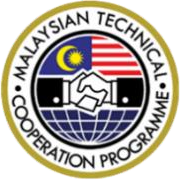 RECOMMENDATION LETTERINFORMATIONINFORMATIONLetter of Recommendation from two (2) referees are COMPULSORY and need to be uploaded in the MTCP online application system (scanned and save in PDF format) via the link https://mtcp.kln.gov.my/scholarship before the application deadline.Letter of Recommendation from two (2) referees are COMPULSORY and need to be uploaded in the MTCP online application system (scanned and save in PDF format) via the link https://mtcp.kln.gov.my/scholarship before the application deadline.SECTION I. TO BE COMPLETED BY APPLICANTSECTION I. TO BE COMPLETED BY APPLICANTApplicant’s NameCountryCourse AppliedSECTION II. TO BE COMPLETED BY REFEREESECTION II. TO BE COMPLETED BY REFEREEHow long have you known the applicant?   From (year):  _________________    To (year): ___________________To the referee,Please evaluate the applicant’s performance in terms of academic skills and overall potentialTo the referee,Please evaluate the applicant’s performance in terms of academic skills and overall potential1. Academic Achievement2. English Proficiency2.1 Speaking2.2 Writing3	Professional / Technical Knowledge4	Innovation and Creativity5	Further Comments:Please give an overall assessment of the applicant’s strengths and weaknesses (e.g.: critical thinking skills, interpersonal skills, research ability, self-discipline, etc.)5	Further Comments:Please give an overall assessment of the applicant’s strengths and weaknesses (e.g.: critical thinking skills, interpersonal skills, research ability, self-discipline, etc.)SECTION III. REFEREE’S DETAILSSECTION III. REFEREE’S DETAILSReferee’s NameDesignationAddressEmailSignature and Official Stamp(	)Signature and Official Stamp(	)Date:MTCP Secretariat	International Cooperation and Development Division	Ministry of Foreign Affairs	Level 2, Wisma Putra 1, No.1 Jalan Wisma Putra, Precinct 2,62602 PUTRAJAYA	P: +603-88874658/ 4424E: mtcp_scholarship@kln.gov.my MTCP Secretariat	International Cooperation and Development Division	Ministry of Foreign Affairs	Level 2, Wisma Putra 1, No.1 Jalan Wisma Putra, Precinct 2,62602 PUTRAJAYA	P: +603-88874658/ 4424E: mtcp_scholarship@kln.gov.my 